УДК 681.51.01(076.5)         Г681Одобреноучебно-методической комиссией филиала ЮУрГУ в г. ЗлатоустеРецензенты:Г.И.Стороженко, В.Ф. ПепеляевУДК 621.001.2(075.8) Издательский центр ЮУрГУ, 2012ВВЕДЕНИЕУчебное пособие «Теория автоматического управления» содержит теоретический материал, методики и примеры решения задачи по одноименному курсу применительно к учебному процессу подготовки инженеров специальностей 220301 «Автоматизация технологических процессов и производств (машиностроение)», 140610 «Электрооборудование и электрохозяйство предприятий, организаций и учреждений», 140604 «Электропривод и автоматика промышленных установок и технологических комплексов», 151001 «Технология машиностроения».В учебном пособии рассмотрены теоретические вопросы, касающиеся составления дифференциальных уравнений элементов и систем автоматического управления, определению их передаточных функций, построению структурных схем, рассмотрены вопросы определения устойчивости линейных систем. Для каждого раздела приведены типовые примеры, которые являются одновременно и примерами инженерных расчетов, используемых при решении некоторых практических задач.Контрольные задания, приведенные в учебном пособии, предназначены для самостоятельной работы над указанным курсом, а также могут быть использованы при курсовом и дипломном проектировании и студентами других специальностей, изучающими теорию автоматического управления.1. СОСТАВЛЕНИЕ И ЛИНЕАРИЗАЦИЯ ДИФФЕРЕНЦИАЛЬНЫХ 
УРАВНЕНИЙДля расчета систем автоматического регулирования необходимо иметь их математические описания в виде совокупности дифференциальных уравнений. Чтобы получить эту совокупность, систему следует разбить на отдельные элементы и для каждого из них составить дифференциальные уравнения. Общее число уравнений должно быть не меньше, чем число независимых переменных, определяющих состояние системы.С этой целью системы разбивают на отдельные элементы и для каждого из них составляют дифференциальные уравнения, которые записываются на основе соответствующих им физических законов.При составлении уравнений следует определить факторы, от которых зависят входящие в уравнение переменные. При записи дифференциальных уравнений в автоматике принято выходную величину и её производные записывать в левой части уравнения, а входную и все остальные величины – в правой. Например, при наличии на входе звена сигнала х1 и действии возмущения f дифференциальное уравнение звена может иметь вид .		(1.1)Уравнения приводят к виду, при котором коэффициент при выходной величине или при её низшей производной равен единице. Кроме того, для упрощения записи уравнений используется оператор дифференцирования p=d/dt, то есть пишетсяИспользовав этот символ и разделив уравнение (1.1) на a3, получим дифференциальное уравнение в операторной форме записи: 		(1.2)где k1, k2, k3 – коэффициенты передачи, а величины T1, T2 и Т3, имеющие размерность времени, называются постоянными времени звена. Размерность коэффициента передачи равна отношению размерностей соответствующих величин. В нашем случае.Если размерность входных величин одинакова, то соответствующие коэффициенты безразмерные и в зависимости от типа элемента, описываемого уравнением, называются коэффициентами усиления (для усилителей и т.п.) или передаточным числом (для редукторов).При наличии нелинейных зависимостей следует стремиться заменить их приближенными линейными, то есть линеаризовать. В результате линеаризации нелинейных зависимостей получаем линейное дифференциальное уравнение. В основе линеаризации лежит предположение о том, что в исследуемом динамическом процессе отклонения переменных от их установившихся значений остаются всё время достаточно малыми, а линеаризация функции одной переменной y = y(x) геометрически заключается в переходе от абсолютных величин x и y к их отклонениям ∆х и ∆у от установившихся значений x0, у0 и замене реальной кривой на касательную, проведенную в точке А(х0,у0) установившегося состояния. Линеаризованное уравнение имеет вид∆у = k∆x,где  – тангенс угла наклона касательной к оси абсцисс.В дальнейшем рассматриваются только линеаризованные уравнения звеньев, поэтому значок «∆» будем опускать, а под величинами x(t) и f(t) будем понимать отклонения переменных от их установившихся значений.Поскольку линеаризация основана на разложении в ряд Тейлора, она применима только к непрерывно дифференцируемым нелинейностям, которые называются линеаризуемыми. Нелинейные звенья, не удовлетворяющие этому требованию, называются существенно нелинейными.Пример. Записать исходное дифференциальное уравнение для поступательного движения тела. Принять следующие обозначения: m – масса, V – линейная скорость, F – результирующая сила, действующая на тело. Силой трения пренебречь (рис. 1.1).РешениеСоставим уравнение механики для поступательного движения тела:ma = F,где  – ускорение тела массой m.Тогда , или .Пример. Линеаризовать уравнение статики нелинейного объекта: (в точке х0 = 1).Построить статическую характеристику линеаризованного объекта и сравнить с исходной.Указание. Линеаризацию провести путем разложения нелинейной функции в ряд Тейлора в малой окрестности данной точки (х0, у0) и перехода к новой системе координат.РешениеПокажем линеаризацию уравнения нелинейного объекта, описываемого уравнением(в точке х0 =1).Разложим функцию  в ряд Тейлора в малой окрестности точки х0 = 1 и отбросим все члены, содержащие (х – х0) в степени выше первой:Таким образом,Обозначим: у – 1 = ∆у; х – 1 = ∆х. Получим линеаризованное уравнение На рис. 1.2 приведены графики исходной и линеаризованной статических характеристик.Пример. Записать уравнение  в операторной форме.РешениеИмеем следующее уравнение, записанное в операторной форме:2. ОПРЕДЕЛЕНИЕ ПЕРЕДАТОЧНЫХ ФУНКЦИЙ СОЕДИНЕНИЙ 
ДИНАМИЧЕСКИХ ЗВЕНЬЕВ И СИСТЕМДля описания динамических свойств линейных звеньев в теории автоматического управления помимо дифференциальных уравнений широко используются передаточные функции.Передаточной функцией звена W(S) называется отношение изображений Лапласа выходной и входной величин, то естьпри нулевых начальных условиях. Сущность преобразования Лапласа заключается в переходе от функции времени к функции комплексной переменной.Для нахождения передаточной функции линейного динамического звена необходимо к его дифференциальному уравнению применить преобразование Лапласа при нулевых начальных условиях. Формально это соответствует замене символа d/dt на р или s, d2/dt2 на p2 или s2 и т.д. и замене функций времени их изображениями. Из полученного таким образом операторного уравнения находится передаточная функция, которая равна отношению изображения выходной величины к изображению входной величины при нулевых начальных условиях.Пример. Найти передаточную функцию САУ, дифференциальное уравнение которой имеет вид,.Записываем уравнение в операторной форме:илитогда передаточная функцияилиСОСТАВЛЕНИЕ И ПРЕОБРАЗОВАНИЕ СТРУКТУРНЫХ СХЕМДля наглядного представления взаимосвязей автоматической системы прибегают к построению структурных схем. Структурная схема показывает, из каких звеньев состоит отдельный реальный элемент или система в целом и как соединены эти звенья. Структурная схема – это свойства отдельных элементов или автоматической системы.Структурные схемы  составляют в следующем порядке:1) систему разбивают на отдельные элементы и для каждого выбирают входные и выходные переменные;2) составляют исходные уравнения на основе физических законов работы  элементов;3) определяют передаточные функции динамических звеньев, соответствующих составленным дифференциальным уравнениям;4) производят соединение звеньев в единую систему, используя условные графические обозначения динамического звена, узла, сумматора.В процессе анализа системы может потребоваться преобразование её структурной схемы. Это делается путем переноса узлов и сумматора через звенья, объединения рядом стоящих сумматоров в один, заменой нескольких звеньев одним эквивалентным и другими приемами.Пример. Электромеханическая система автоматизированного регулирования подачи шлифовального круга в зависимости от износа круга и размеров обрабатываемых деталей может быть записана системой дифференциальных уравнений отдельных звеньев:                                        (3.1)                                              (3.2)                                                      (3.3)                                                    (3.4)Составить структурную схему этой системы, преобразовать её и определить передаточную функцию.РешениеЗапишем уравнение звеньев в операторной форме и построим звено 1 (рис. 3.1):Звено 2 (рис. 3.2):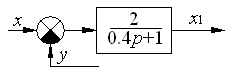 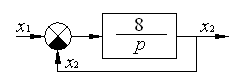 Рис. 3.1. Структурная схема звена 1	    Рис. 3.2. Структурная схема звена 2Звено 3 (рис. 3.3):Звено 4 (рис. 3.4):На основании структурных схем звеньев построим структурную схему всей САР (рис. 3.5).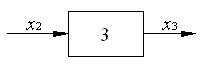 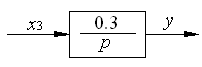 Рис. 3.3. Структурная схема звена 3	      Рис. 3.4. Структурная схема звена 4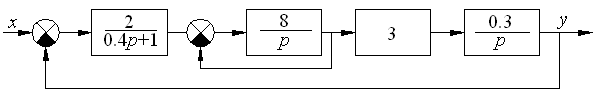 Рис. 3.5. Структурная схема САРПреобразуем структурную схему звена 2 с учетом единичной обратной связи (рис. 3.6):Построим структурную схему САР с учетом преобразования звена 2 (рис. 3.7).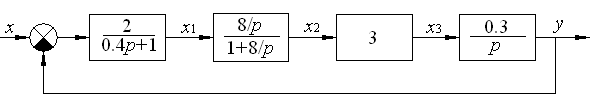 Рис. 3.7. Структурная схема САР после преобразования звена 2Запишем общую передаточную функцию САР:Упростим выражение передаточной функции:4. УСТОЙЧИВОСТЬ ДИНАМИЧЕСКИХ ЗВЕНЬЕВ И СИСТЕМ 
АВТОМАТИЧЕСКОГО РЕГУЛИРОВАНИЯ И УПРАВЛЕНИЯПод устойчивостью понимают способность линейной системы возвращаться в исходное состояние равновесия после прекращения действия возмущений, которые вывели её из исходного состояния. При этом различают три типа систем:1) устойчивые – системы, которые после снятия возмущения возвращаются в исходное состояние равновесия;2) неустойчивые – системы, которые после снятия возмущения не приходят в состояние равновесия;3) нейтральные – системы, которые после снятия возмущения приходят в состояние равновесия, отличное от исходного.Необходимое и достаточное условие устойчивости линейных систем заключается в том, чтобы все корни характеристического уравнения имели отрицательную действительную часть, то есть в плоскости комплексного переменного располагались слева от мнимой оси.Однако на практике нахождение корней характеристического уравнения оказывается достаточно сложным из-за того, что реальные системы чаще всего описываются дифференциальными уравнениями высокого порядка. Для удобства исследования таких систем разработаны так называемые критерии устойчивости, позволяющие оценить устойчивость системы по некоторым другим признакам, определение которых оказывается проще, чем нахождение корней характеристического уравнения. Так, необходимое (но не достаточное) условие устойчивости линейных систем заключается в положительности всех коэффициентов характеристического уравнения. Для систем, описываемых дифференциальными уравнениями первого и второго порядков, это условие оказывается и достаточным. Для более сложных систем применяют следующие критерии:алгебраический критерий Раусса – Гурвица;критерий Михайлова;амплитудно-фазовый критерий (критерий Найквиста).Алгебраический критерий (Раусса – Гурвица) позволяет судить об устойчивости замкнутой системы по коэффициентам её характеристического уравнения, которым является знаменатель передаточной функции.В общем случае для определения устойчивости системы по алгебраическому критерию необходимо и достаточно, чтобы все коэффициенты характеристического уравнения и определители Гурвица, составленные по определенной схеме, были положительны (приложение 1). Условия устойчивости, полученные из условия Раусса – Гурвица, значительно усложняются с ростом порядка характеристического уравнения. Начиная с пятого порядка, применять этот критерий становится затруднительно, однако современные компьютерные средства справляются с этой задачей.Критерий Михайлова позволяет судить об устойчивости системы по годографу Михайлова. Для устойчивости системы необходимо, чтобы он проходил последовательно n квадрантов комплексной плоскости, уходя в бесконечность. Годографом называется кривая, которую описывает конец характеристического вектора уравнения на комплексной плоскости. Для построения годографа Михайлова определяют вещественную и мнимую части функции, заменяя р на jω, то есть характеристический полиномD(jω)=U(ω)+ jυ(ω),где U(ω) – вещественная часть, определяемая для четных степеней и степени  равной 0;υ(ω) – мнимая часть, определяемая для нечетных степеней и степени равной 1.Далее производим вычисление U(ω) и υ(ω) для ряда значений частоты и результаты вычислений сводим в таблицу. По данным таблицы в комплексной плоскости производим построение, затем анализ годографа Михайлова.С помощью вышеназванных критериев можно определить также коэффициенты устойчивости системы. Для этого при использовании критерия Раусса – Гурвица приравнивают нулю соответствующий определитель и решают его относительно коэффициента, входящего в него. При использовании критерия Михайлова значение граничного коэффициента усиления kгр определяется из графического построения годографа: он равен отрезку прямой на действительной оси между значениями, при которых коэффициент мнимой части равен 0.Пример. Исследовать на устойчивость с помощью критерия Раусса – Гурвица систему автоматического регулирования, характеристическое уравнение которой имеет видРешениеТак как характеристическое уравнение имеет 6-й порядок,                                                  (4.1)Составим определитель Гурвица в виде                           (4.2)Составим по нему недостающие четыре минора:Вывод. Поскольку все миноры положительны, то система автоматического регулирования устойчива (все коэффициенты характеристического уравнения положительны).Пример. Исследовать устойчивость разомкнутой механической системы, передаточная функция которой С помощью критерия устойчивости Михайлова определить критический коэффициент усиления, если K = 10.РешениеЗапишем характеристический полином замкнутой системы:Для построения годографа Михайлова определим вещественную и мнимую части функции D(jω), заменяя в характеристическом полиноме Р на jω:                      (4.3)Вещественная часть –                  			            (4.4)Мнимая часть –                             			            (4.5)Вычислим U(ω) и υ(ω) для ряда значений частоты. Результаты вычислений сведены в табл. 4.1.Таблица 4.1Результаты вычислений U(ω) и υ(ω)По данным табл. 4.1 построим годограф (кривую) Михайлова (рис. 4.1).Анализируя годограф Михайлова, видим, что он последовательно проходит через три квадранта соответствуя 3-му порядку характеристического полинома. Следовательно, система устойчива.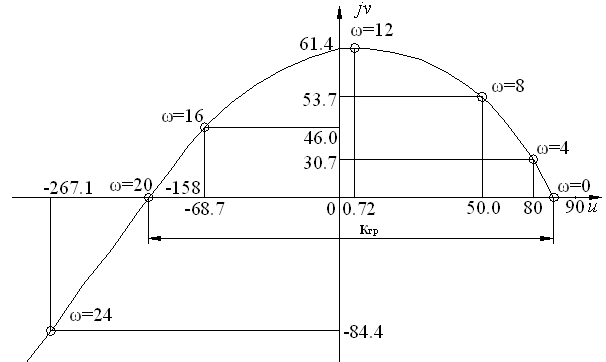 Рис. 4.1. Годограф МихайловаЗначение критического коэффициента усиления kгр определим из графического построения годографа: он равен отрезку прямой на действительной оси между значениями, при которых коэффициент мнимой части равен 0. Отсюда kгр = 158 + 90 = 248.КОНТРОЛЬНЫЕ ЗАДАНИЯ5.1. Составление и линеаризация дифференциальных уравненийЗадание № 1Определить, линейны ли объекты, описываемые дифференциальным уравнением (табл. 5.1), и записать уравнение в операторной форме.Таблица 5.1Варианты задания № 1Окончание табл. 5.1Задание № 2Преобразовать уравнение статики нелинейного объекта (табл. 5.2) в нормальный вид и линеаризовать его. Построить статическую характеристику линеаризованного объекта и сравнить с исходной.Таблица 5.2Варианты задания № 2Примечание. Вариант выполнения задания формируется преподавателем из сочетания исходного уравнения, точки (х0, у0) и значения K.Задание № 3Вариант № 1Записать исходное дифференциальное уравнение для вращательного движения тела (рис. 5.1) и определить тип звена. Принять следующие обозначения: I – момент инерции, ω – угловая скорость, Мв – вращающий момент, Мт – тормозной момент.Вариант № 2Записать исходное дифференциальное уравнение для процесса заполнения жидкостью сосуда с постоянной площадью А поперечного сечения (рис. 5.2) и определить тип звена. Принять следующие обозначения: Q – объемный расход жидкости, х – координата.Вариант № 3Составить дифференциальное уравнение гидравлического демпфера (рис. 5.3) с учетом массы подвижных частей. Входная величина – сила F, выходная величина – перемещение поршня х. Привести характеристику данного динамического звена. Определить тип звена.Вариант № 4Составить дифференциальное уравнение узла регулятора (рис. 5.4) с учетом приведения к точке А массы подвижных частей, если за входную величину принять силу F, а за выходную – перемещение поршня х. Fп – усилие пружины, Fд – усилие гидравлического демпфера. Определить тип звена. Вариант № 5Найти дифференциальное уравнение движения поршня 2 узла регулятора 4, имеющего дроссель 3, относительно корпуса 1 под действием силы с учетом массы подвижных частей системы (рис. 5.5). Здесь Fд – усилие в гидравлическом демпфере, Fп – усилие пружины, х1 – перемещение поршня 2 относительно корпуса 1, х2 – перемещение точки А. Определить тип звена.Вариант № 6Вывести дифференциальное уравнение движения центробежного маятника гидравлической муфты специального металлорежущего станка (рис. 5.6), линеаризовав при этом уравнение центробежной силы путем разложения в ряд Тейлора. Определить тип звена.Синхронный электродвигатель 1 приводит во вращение диск маятника 2. Вместе с диском вращаются два груза 3, охваченные гибкой стальной лентой 4 и притянутые друг к другу пружинами 8. При изменении частоты вращения диска грузы перемещаются и передвигают штифт 5. Пружина 6 поднимает штифт вверх. Штифт 5 с помощью рычага 7 управляет гидравлическими усилительными элементами муфты.Вариант № 7В период подготовки печи для отпуска сталей после термической обработки температура внутри печи за малое время dt изменилась на dT; одна часть подводимой мощности подогрева расходуется на повышение температуры внутри печи, а другая рассеивается в окружающее пространство за то же время.Записать дифференциальное уравнение динамики теплового режима печи, определить, каким динамическим звеном является данный объект. Изменением температуры окружающей среды и неравномерностью распределения температуры в печи можно пренебречь. Определить тип звена.Принять: с – теплоемкость печи; q – теплопроводность системы «Печь – внешняя окружающая среда»; Т – температура печи; K – коэффициент усиления; Q – количество тепла, выделяемое в печи за единицу времени; θ – постоянная времени.Вариант № 8Найти дифференциальное уравнение сильфонного датчика давления (рис. 5.7). Зазорами и силой трения пренебречь. Принять следующие обозначения: Р –давление; U – напряжение на выходе датчика; Eп – напряжение питания датчика.Под действием давления Р, сильфон 1 сжимается и перемещает зубчатую рейку 2, которая в свою очередь поворачивает зубчатое колесо 3, соединенное с движком 4 потенциометра 5, вследствие этого происходит изменение напряжения U.Вариант № 9Найти дифференциальное уравнение генератора (рис. 5.8). Принять: U1 –напряжение обмотки статора; U2 – напряжение якоря; ωр – частота вращения ротора. За входную величину принять U1.Вариант № 10Найти дифференциальное уравнение магнитного усилителя (рис. 5.9). За входную величину принять напряжение U1, а за входную – U2.Вариант № 11Записать исходное дифференциальное уравнение для термосопротивления 1 (рис. 5.10). Газ, имеющий температуру , подается по трубопроводу 2. При изменении температуры газа изменяется сопротивление R.Вариант № 12Определить дифференциальное уравнение для процесса пополнения расходного резервуара (рис. 5.11) жидкостью с удельным весом γ через трубопровод, имеющий заслонку.Приняты следующие обозначения: q – расход на входе, Р1 – давление на входе, S – перемещение заслонки, Р2 – давление на выходе, q2 – расход на выходе, h – высота столбца жидкости, h0 – высота стенки сосуда.Вариант № 13Найти дифференциальное уравнение для пневморесивера с заслонкой, который предназначен для сглаживания давления в системе (рис. 5.12). Обозначения: Р1 – входное давление, αв – угол поворота, Р – давление внутри резервуара.Вариант № 14Для управления гидроприводом используется гидравлический усилитель со струйной трубкой (рис. 5.13), в котором воздушная струя управляет заслонкой. Последняя, в свою очередь, отклоняясь на угол β, регулирует величину давления. Определить дифференциальное уравнение для названной системы. Обозначения: Р1 – давление на входе, Р2 – давление на выходе, q – расход.Вариант № 15В мембранном преобразователе с жидкостным наполнителем под воздействием давления Р происходит перемещение мембраны на величину хм (рис. 5.14). Вывести дифференциальное уравнение системы.Вариант № 16При нагреве воды пар (рис. 5.15) поступает в теплообменник 1, минуя заслонку 2, нагревая теплообменник и, соответственно, воду в системе до температуры . Регулировка подачи пара осуществляется поворотом заслонки на величину α. Определить дифференциальное уравнение системы.Вариант № 17Для регулировки уровня жидкости в резервуаре 1 (рис. 5.16) используется поплавковый регулятор, состоящий из камеры 2, соединенной с резервуаром 1, поплавка 3 и коромысла 4. При изменении уровня в резервуаре 1 уровень жидкости камеры 2 изменяется, в результате чего поплавок перемещает противоположную часть коромысла на величину хр. Найти дифференциальное уравнение для системы.Вариант № 18Записать исходное дифференциальное уравнение для гидропривода (рис. 5.17), приняв за входную величину перемещение штока золотника Xг, а за выходную – перемещение поршня Xп.5.2. Определение передаточных функций соединений динамических 
звеньев и системЗадание № 1Найти передаточную функцию объекта, дифференциальное уравнение которого имеет вид (табл. 5.3).Таблица 5.3Варианты задания № 1Окончание табл. 5.3Задание № 2Вариант № 1Найти регулирующую передаточную функцию и назвать тип получаемого звена при охвате: а) идеального интегрирующего звена;б) идеального дифференцирующего звена;в) отрицательной обратной связью через безинерционное звено.Вариант № 2Определить передаточную функцию гидравлического демпфера, корпус которого связан с основанием через пружину (рис. 5.18), если не учитывать влияния массы подвижных частей. За входную величину принять перемещение точки В (поршня относительно основания), за выходную – перемещение точки А (корпуса).Вариант № 3Определить передаточную функцию упругой системы суппорта станка, расчетная схема которой показана на рис. 5.19. За входную величину принять силу Fx, действующую на резец вдоль оси х, за выходную – отклонение х резца от исходного положения. На схеме обозначены: С – коэффициент жесткости пружины; f  – коэффициент демпфирования.Вариант № 4Составить дифференциальное уравнение и написать выражение передаточной функции при нулевых начальных условиях для электрического звена, изображенного на рис. 5.20. Привести пример механического эквивалента.Вариант № 5Составить дифференциальное уравнение и записать выражение передаточной функции при нулевых начальных условиях для электрического звена, изображенного на рис. 5.21. Привести пример механического эквивалента.Вариант № 6Составить дифференциальное уравнение и записать выражение передаточной функции для электрического звена, изображенного на рис. 5.22. Привести схему механического эквивалента.Вариант № 7Составить дифференциальное уравнение при нулевых начальных условиях и написать выражение передаточной функции для электрического звена (рис. 5.23). Привести пример механического эквивалента и дать характеристику данного динамического звена.Вариант № 8Составить дифференциальное уравнение движения и определить передаточную функцию механизма, состоящего из приводного зубчатого колеса, рейки, упругого звена (пружины), стола и гидравлического демпфера (рис. 5.24). За входную величину принять угол α поворота колеса, за выходную величину – перемещение х2 стола. Трением в направляющих стола пренебречь.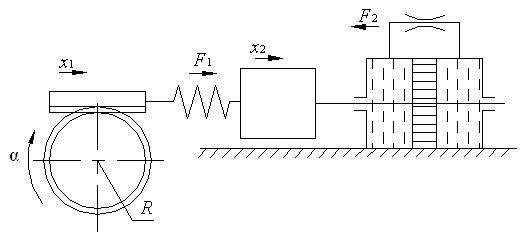 Рис. 5.24. Схема механизмаВариант № 9Определить передаточную функцию процесса размерной электрической обработки для условий равномерного межэлектронного промежутка и постоянной рабочей подачи. За входную величину принять скорость подачи Vп катода – инструмента, за выходную – межэлектродный зазор S (рис. 5.25).Указание. Использовать приближенную зависимость для линейной скорости анодного растворения:где а – коэффициент пропорциональности.Вариант № 10Определить передаточную функцию процесса шлифования при учете упругих деформаций технологической системы станка (рис. 5.26). За входную величину принять скорость перемещения суппорта Vс, за выходную – линейную скорость съема припуска с детали Vд. Влиянием массы суппорта и износа шлифовального круга пренебречь.Вариант № 11Составить дифференциальное уравнение и найти передаточную функцию устройства для измерения линейных ускорений (рис. 5.27) с учетом массы подвижных частей. Входная величина – перемещение корпуса х, выходная – перемещение поршня у. Привести эквивалент этого динамического звена.Вариант № 12Составить дифференциальное уравнение, найти переходную и передаточную функции измерительного устройства угловых ускорений (рис. 5.28), если входная величина – угол поворота корпуса φк, а выходная – угол поворота груза φ2. Привести электрический эквивалент этого динамического звена.Вариант № 13Найти выражение передаточной функции заданного соединения звеньев, если разомкнутая система содержит пневмоцилиндр, реечную и зубчатую передачи, расположенные последовательно (рис. 5.29).Вариант № 14Найти выражение передаточной функции системы, состоящей из резервуара с жидкостью 1, сильфонного датчика давления 2 и электромашинного усилителя 3 (рис. 5.30).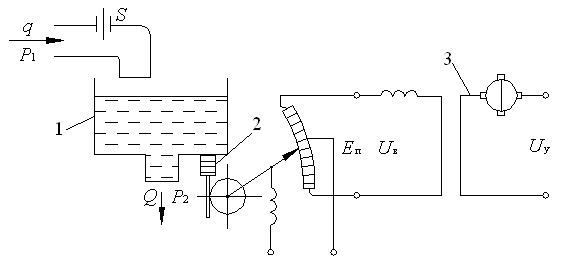 Рис. 5.30. Схема устройства замера давленияВариант № 15Составить выражение передаточной функции для последовательного соединения поплавкового уровнемера 1 и реостата 2 (рис. 5.31).Вариант № 16Составить дифференциальное уравнение и найти передаточную функцию соединения двигателя постоянного тока с независимым возбуждением 1 и тахогенератора 2 (рис. 5.32).Вариант № 17Найти выражение передаточной функции механизма, состоящего из последовательного соединения электродвигателя и гидравлического лопастного двигателя с золотниковым регулированием.Вариант № 180Записать выражение передаточной функции для последовательного соединения дизельного двигателя, редуктора и генератора.Вариант № 19Записать выражение передаточной функции для соединения двигателя – маховика постоянного тока и гидропривода с помпой объемного регулирования.Вариант № 20Найти выражение передаточной функции системы поддерживания температуры, состоящей из термопары 1, усилителя 2, исполнительного электродвигателя 3 и теплообменника 4 (рис. 5.33).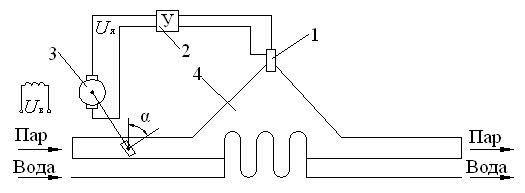 Рис. 5.33. Система поддерживания температурыВариант № 21Составить выражение передаточной функции для устройства поддерживания уровня CO2 в выхлопных газах стационарного двигателя внутреннего сгорания, состоящего из электрического газоанализатора 1, пропорционального усилителя 2, электродвигателя 3, привода заслонки и дизеля 4 (рис. 5.34).Вариант № 22Составить структурную схему следящего гидравлического привода (рис. 5.35), состоящего из силового гидроцилиндра 1, четырехдроссельного золотникового распределителя 2 и звена 3 механической связи между штоком гидроцилиндра и корпусом распределителя. За входную величину принять перемещение х(р) золотника распределителя, за выходную – перемещение у(р) штока гидроцилиндра.Указание. Связь между величиной смещения золотника относительно корпуса распределителя и скоростью перемещения штока гидроцилиндра представить колебательным звеном.Вариант № 23Составить дифференциальное уравнение и найти передаточную функцию гидравлического тахометра с вязким трением для измерения частоты вращения вала, если входной величиной является угловая частота вращения корпуса ω, а выходной – угол поворота диска φ (рис. 5.36). Охарактеризовать данное динамическое звено и привести его электрический эквивалент.Вариант № 24Составить дифференциальное уравнение и найти передаточную функцию центробежного тахометра (рис. 5.37), если входная величина – угловая частота вращения вала ω, выходная – перемещение штока h. Проанализировать динамическую характеристику данного объекта.Вариант № 25Вывести дифференциальные уравнения, выполнить их линеаризацию и определить передаточную функцию гидравлического силового привода с золотниковым управлением, схема которого показана на рис. 5.38.Вариант № 26Вывести дифференциальные уравнения, линеаризовать их и определить передаточную функцию лопастного гидравлического силового двигателя, управляемого от золотникового распределителя. Упрощенная схема гидравлического привода с лопастным двигателем показана на рис. 5.39Указание. При линеаризации уравнений следует учитывать, что максимальная величина углового поворота лопасти ωл, а перемещение  плунжера (золотника) гидравлического распределителя хз.Составление и преобразование структурных схемПреобразование структурных схем производится с использованием типовых правил. Первоначально отыскиваются типовые соединения динамических звеньев и производится их преобразование (прил. 2), в случае их отсутствия пользуются правилами преобразования структурных схем (прил. 3, 4).Вариант № 1Записать выражение передаточной функции соединенных последовательно четырех звеньев по схеме, приставленной на рис. 5.40, если одно из звеньев охвачено обратной связью.Вариант № 2Записать выражение передаточной функции интегрирующего звена, охваченного жесткой отрицательной обратной связью (рис. 5.41).Вариант № 3Записать выражение передаточной функции последовательно соединенных звеньев, охваченных обратными отрицательными связями (рис. 5.42).Вариант № 4Записать выражение передаточной функции параллельно соединенных звеньев, схема которых представлена на рис. 5.43.Вариант № 5Записать выражение передаточной функции системы звеньев, охваченных общей отрицательной обратной вязью (рис. 5.44).Вариант № 6Определить выражение передаточной функции апериодического звена, охваченного гибкой обратной связью (рис. 5.45).Вариант № 7Определить выражение передаточной функции интегрирующего звена, охваченного жесткой двойной обратной связью (рис. 5.46).Вариант № 8Найти результирующую передаточную функцию системы, структурная схема которой изображена на рис. 5.47.Вариант № 9Составить структурную схему механической системы, состоящей из зубчатого колеса, рейки, пружины, стола и гидравлического демпфера (см. рис. 5.29). Путем преобразования полученной схемы определить передаточные функции, связывающие угол α поворота колеса с перемещением х2 стола и с силой F1 воздействия пружины на стол.Вариант № 10Составить структурную схему системы автоматического регулирования подачи суппорта станка для внутреннего круглого шлифования, функциональная схема которой изображена на рис. 5.48. На схеме обозначены: Д –датчик размера детали; ДУ – дифференцирующее устройство; ПП – полупроводниковый преобразователь, осуществляющий алгебраическое суммирование входных сигналов и усиление результирующего сигнала по мощности; ДПТ – электродвигатель постоянного тока; Ред. – редуктор. Влияние износа шлифовального круга не учитывать.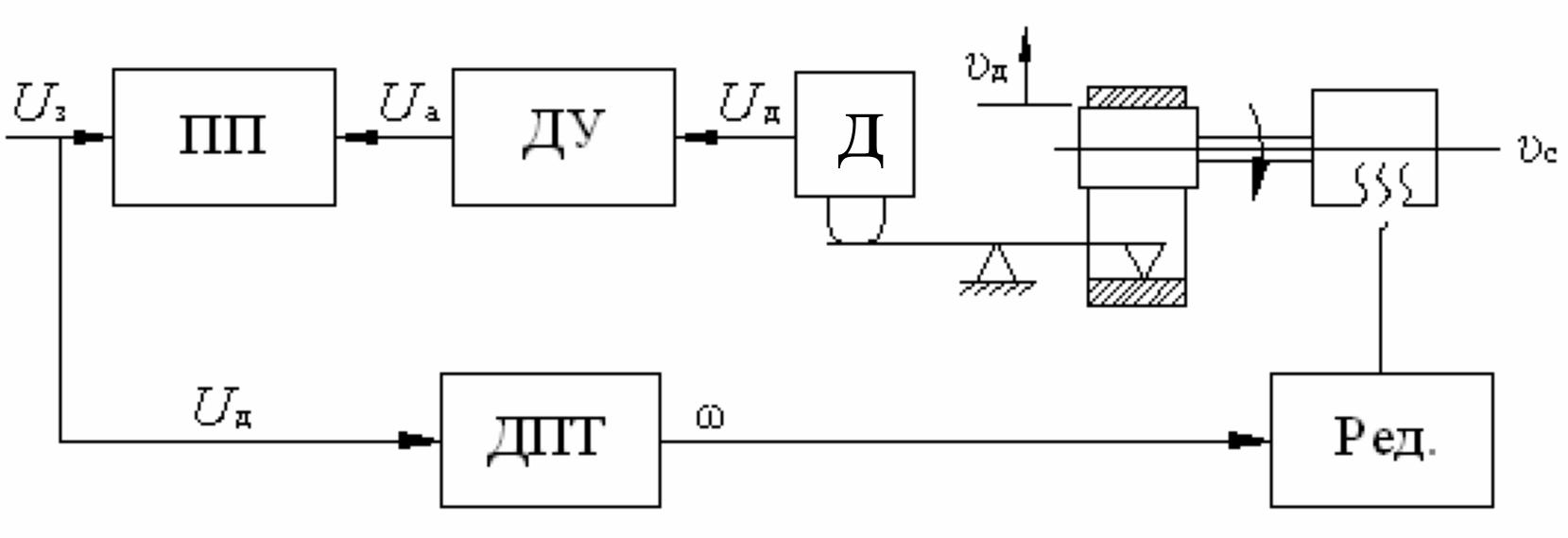 Рис. 5.48. Функциональная схема САРВариант № 11Найти передаточную функцию замкнутой автоматической системы, структурная схема которой изображена на рис. 5.49, еслиW1=T1P/K1;W2=K2/T2P.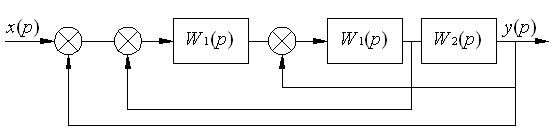 Рис. 5.49. Структурная схемаВариант № 12Для заданной системы дифференциальных уравнений отдельных звеньев САР подачи резца в зону резания с учетом износа:составить структурную схему и вывести выражение передаточной функции, если х – входная величина, а у – выходная.Вариант № 13Для заданной системы дифференциальных уравнений отдельных звеньев автоматического подналадчика процесса шлифования:составить структурную схему системы автоподналадчика и найти выражение передаточной функции.Вариант № 14Определить выражение общей передаточной функции заданного соединения звеньев, показанного на рис. 5.50: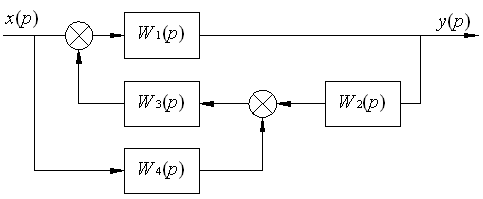 Рис. 5.50. Структурная схема соединения звеньевВариант № 15Определить выражение общей передаточной функции соединения звеньев, представленных на рис. 5.51. Значения передаточных функций взято из варианта № 14: .Вариант № 16Преобразовать (упростить) структурную схему САУ и найти передаточную функцию этой замкнутой системы, если исходная структурная схема имеет вид, представленный на рис. 5.52, а соответствующие передаточные функции звеньев составляют: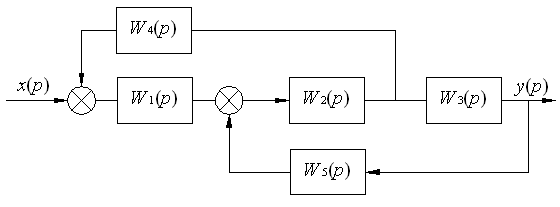 Рис. 5.51. Структурная схема системы звеньев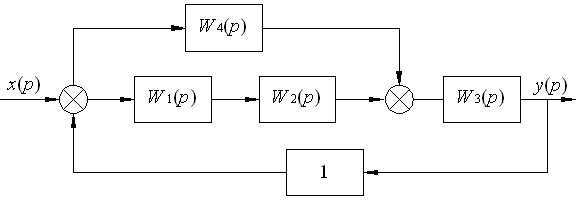 Рис. 5.52. Структурная схема системы звеньевВариант № 17Преобразовать структурную схему САУ, показанную на рис. 5.53 и определить ее общую передаточную функцию, еслиВариант № 18Вывести передаточную функцию объекта, структурная схема которого приведена на рис. 5.54. Значение передаточных функций взять из варианта № 17.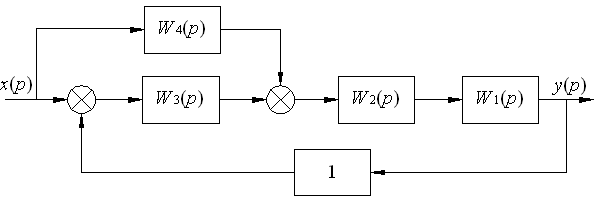 Рис. 5.53. Структурная схема системы звеньев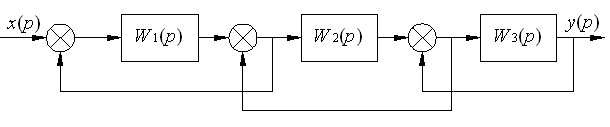 Рис. 5.54. Исходная структурная схемаВариант № 19Вывести передаточные функции системы, структурная схема которой представлена на рис. 5.55,Вариант № 20Составить передаточную функцию системы изображенной на рис. 5.56. Значение передаточных функций взять из варианта № 19.Вариант № 21Составить передаточную функцию системы, изображенной на рис. 5.57. Значение передаточных функций взять из варианта № 14:	               .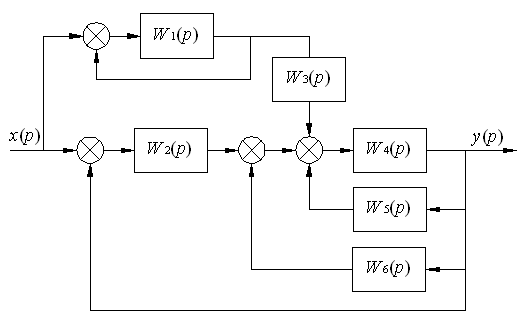 Рис. 5.57. Структурная схема динамического звенаВариант № 22Для системы, изображенной на рис. 5.58, определить передаточную функциюВариант № 23Составить передаточную функцию системы, структурная схема которой приведена на рис. 5.59. Значение передаточных функций взять из варианта № 21.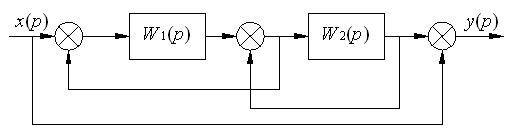 Рис. 5.58 Структурная схема системы звеньев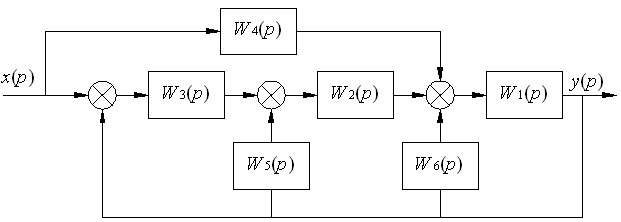 Рис. 5.59. Исходная структурная схемаВариант № 24Для системы, структурная схема которой приведена на рис. 5.60 составить передаточную функцию, используя значения передаточных функций составляющих звеньев варианта № 22.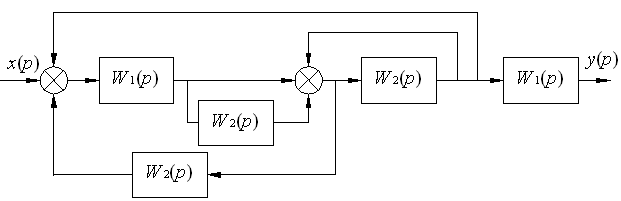 Рис. 5.60. Структурная схема динамического звенаВариант № 25Составить передаточную функцию системы, структурная схема которой изображена на рис. 5.61. Использовать значение передаточных функций из варианта № 14.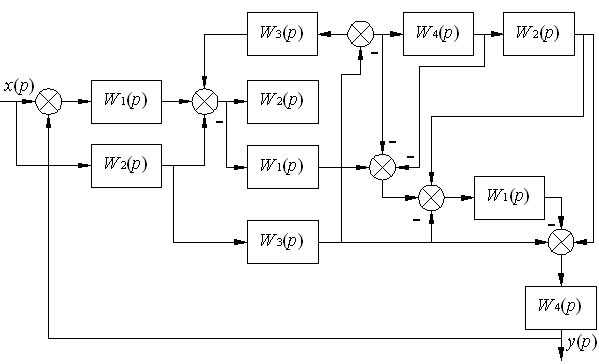 Рис. 5.61. Структурная схема системы звеньевВариант № 26Составить передаточную функцию системы, изображенной на рис. 5.62. Значения передаточных функций взять из варианта № 1.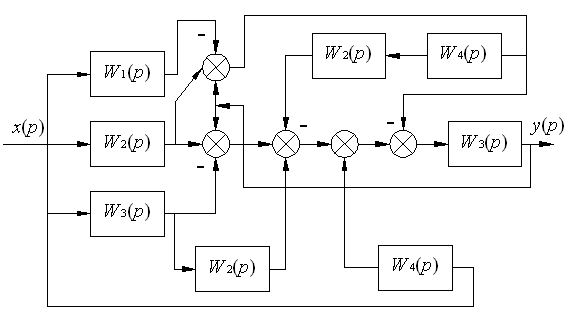 Рис. 5.62. Структурная схема САУ5.4. Устойчивость динамических звеньев и систем автоматического регулирования и управленияЗадание № 1Для данного дифференциального уравнения объекта (табл. 5.4) исследовать его устойчивость по критерию Раусса – Гурвица (см. прил. 1).Таблица 5.4Задание №2Вариант № 1Дано дифференциальное уравнение объекта.Определить устойчивость системы с помощью алгебраического критерия.Вариант № 2Характеристическое уравнение системы имеет видОпределить устойчивость системы, используя алгебраический критерий устойчивости.Вариант № 3Характеристическое уравнение системы имеет вид,где K1 = 25с3;  K 2 = 15с3;  а1 = 10с2;  а2 = 5с;  а3 = 25.Определить устойчивость системы с помощью алгебраического критерия.Вариант № 4Используя критерий Гурвица, исследовать устойчивость механической системы, если ее характеристическое уравнение имеет вид,где а0 = 0,2с4;  а1 = 2с3;  а2 = 4с2;  а3 = 8с;  а4 = K.Вариант № 5Исследовать устойчивость системы по характеристическому уравнениюесли параметры системы имеют следующие значения:а0 = 28с7;  а1 = 9с6;  а2 = 12,6с5;  а3 = 11с4;  а4 = 17,9с3;  а5 = 1с2; а6 = 9с;  а7 = 56,79.Вариант № 6Определить устойчивость автоматической системы, характеристическое уравнение которой имеет видпри следующих значениях коэффициентов:1) а0 = 0,005с5;   а1 = 0,15с4;   а2 = 1,25с3;   а3 = 5с2;   а4 = 50с;   а5 = 300;2) а0 = 0,005с6;   а1 = 0,1с4;   а2 = 2,5с3;   а3 = 20с2;   а4 = 50с;   а5 = 200.Вариант № 7Исследовать устойчивость системы автоматического регулирования, если характеристическое уравнение системы имеет вид:где а0 = 2с5;   а1 = 10с4;   а2 = 20с3;   а3 =10с2;   а4 = 1с;   а5 = 1.Вариант № 8Исследовать устойчивость системы автоматического регулирования по характеристическому уравнениюс помощью критерия Гурвица. Вариант № 9Исследовать устойчивость системы автоматического регулирования по характеристическому уравнению5 + 33,34 + 4003 + 2666,72 + 13 333,3 + 333 333,3 = 0с помощью критерия Гурвица.Вариант № 10Исследовать устойчивость системы автоматического регулирования по характеристическому уравнениюВариант № 11Исследовать на устойчивость системы автоматического регулирования по критерию Рауса, если их характеристические уравнения имеют следующий вид:1) 2) 3) 4) Вариант № 12Исследовать устойчивость системы автоматического регулирования по характеристическому уравнению, используя алгебраический критерийесли а0 = 0,56с5;   а1 = 7500с4;   а2 = 350с3;   а3 = 6700с2;   а4 = 200с.Вариант № 13Исследовать устойчивость системы автоматического регулирования по ее характеристическому уравнению, используя критерий Раусса – Гурвица,,если а) а0 = 10с4;   а1 = 35с3;   а2 = 1000с2;   а3 = 1с.б) а0 = 1000с5;   а1 = 450с3;   а2 = 0,2с2;   а3 = 0,035с.Вариант № 14Используя критерий устойчивости Михайлова, определить устойчивость электромеханической следящей системы, передаточная функция которой в разомкнутом состояниигде K = 58 с–1 – общий коэффициент разомкнутой системы;Т1 = 0,01 с – постоянная времени усилителя.Вариант № 15Исследовать устойчивость замкнутой механической системы, передаточная функция которой С помощью критерия Михайлова определить критический коэффициент усиления.Вариант № 16С помощью критерия Михайлова определить устойчивость механической замкнутой системы, структурная схема и передаточные функции звеньев которой представлены на рис. 2.1, где 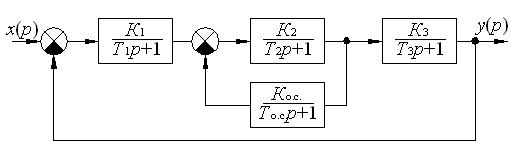 Рис. 2.1. Структурная схема механической замкнутой системыВариант № 17Составить  условие устойчивости одноконтурной системы, состоящей из трех апериодических звеньев:где K – передаточный коэффициент разомкнутой системы;Т1, Т2, Т3 – постоянные времени апериодических звеньев.Вариант № 18Передаточная функция разомкнутой системыВ разомкнутом состоянии система является нейтрально устойчивой (ее характеристическое уравнение Q(p) = 0 имеет нулевой корень).Необходимо с помощью критерия Гурвица определить условия, при которых система, замкнутая единичной отрицательной обратной связью, будет устойчивой.Вариант № 19Выяснить, при каких значениях K будет устойчива система, если передаточная функция ее разомкнутой цепи,где Т1 = 0,2с;   Т2 = 0,25с;   Т3 = 0,5с;    = 0,1с.Вариант № 20Определить граничное значение Kпр передаточного коэффициента разомкнутой системы с передаточной функциейУказание. Передаточный коэффициент Kпр всегда положительная величина. Поэтому, если условие устойчивости удовлетворяется при K < 0, то они удовлетворяются и при всех возможных значениях K. В подобных случаях принимают (условно), что Kпр = ∞. Если не входит в условия устойчивости, то и в этом случае принимают Kпр = ∞.Вариант № 21Выяснить возможность пренебрежения малым параметром μ при исследовании на устойчивость системы, характеристическое уравнение которойгде Т1 = 0,9с;   ξ = 0,8;   Т2 = 0,09с;   μ = 0,001с.Вариант № 22С помощью критерия Михайлова определить устойчивость системы, передаточная функция которой ,где 1) Т1 = 0,1с;   ξ = 0,1;2) Т1 =0,6с;   ξ = 1с;3) Т1 = 25с;   ξ = 0,2с;4) Т1 = 5с;   ξ = 0,01с;5) Т1 = 1с;   ξ = 2с.Вариант № 23С помощью критерия Михайлова определить устойчивость системы, передаточная функция которой где 1) Т1 = 7 с2;   Т2 = 0,1с;2) Т1 = 0,01с2;   Т2 = 0,2с;3) Т1 = 1с2;   Т2 = 1с2;4) Т1 = 50с2;   Т2 = 0,2с;5) Т1 = 5с2;   Т2 = 2с.Вариант № 24С помощью критерия Михайлова определить устойчивость системы, структурная схема которой изображена на рис. 2.2.БИБЛИОГРАФИЧЕСКИЙ СПИСОК
Петраков, Ю.В. Теория автоматического управления технологическими системами: учебное пособие для вузов / Ю.В. Петраков, О.И. Драчев. – М.: Машиностроение, 2008. – 336 с.Теория автоматического управления: учебник для вузов / В.Н. Брюханов, М.Г. Косов, С.П. Протопопов и др.; под ред. Ю.М. Соломенцева. – 3-е изд. – М.: Высшая школа, 2000. – 268 с.Теория автоматического управления: учебник для вузов / С.Е. Душин, Н.С. Зотов, Д.Х. Имаев и др.; под ред. В.Б. Яковлева. – М.: Высшая школа, 2003. – 567 с.Ерофеев, А.А. Теория автоматического управления: учебник для вузов / А.А. Ерофеев. – СПб.: Политехника, 2000. – 295 с.Теория автоматического управления: учебное пособие для вузов / под ред. А.С. Шаталова. – М.: Высшая школа, 1977. – 448 с.ПРИЛОЖЕНИЯПриложение 1Критерий устойчивости ГурвицаФормулировка критерия: если характеристическое уравнение n-й степени имеет вид D(p) = a0pn + a1pn–1 + a2pn–2…an–1p + an = 0,то для устойчивости системы необходимо и достаточно, чтобы при а0 > 0, a1 > 0, a2 > 0 … an > 0 все n определителей Гурвица ∆1, ∆2,  ∆3, … ∆n, составленные по определенной схеме, были положительны: ∆1=а1>0,Приложение 2Типовые соединения динамических звеньевНаиболее простыми и часто вращающимися (типовыми) соединениями звеньев являются последовательное, параллельное и встречно-параллельное (охват звена обратной связью).При последовательном соединении звеньев 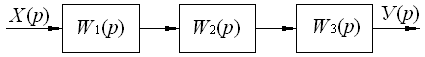 передаточная функция системыПри параллельном соединении звеньев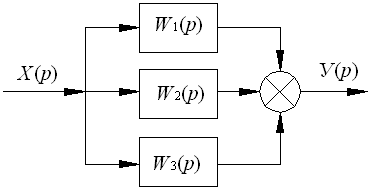 передаточная функция системыПри соединении звеньев с обратной связью, которая может быть отрицательной или положительной,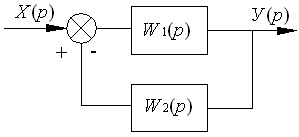 передаточная функция системыПриложение 3Дополнительные правила преобразования структурных схемВнешнее воздействие f, приложенное к входу начального звена 1 с передаточной функцией W1(p), можно перенести на вход последующего звена 2, добавив между воздействием  и входом звена 2 звено с передаточной функцией W1(p).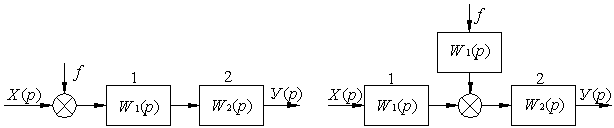  Внешнее воздействие f, приложенное к входу звена 2, можно перенести на вход предыдущего последовательно включенного звена 1, добавив между воздействием  и входом звена 1 звено с передаточной функцией  W(р)=1/W1(p).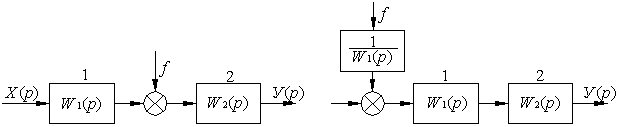 Точку присоединения звена 3 можно перенести с выхода звена 2 на его вход, добавив между входами звеньев 2 и 3 звено с передаточной функцией W2(р).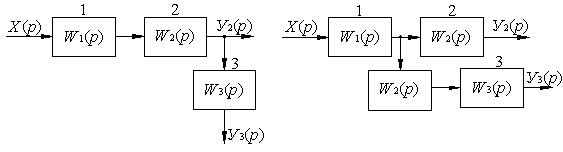 Точку присоединения звена 3 можно перенести со входа звена на его выход, добавив между выходом звена 2 и входом звена 3 звено с передаточной функцией W(р)=1/W2(p).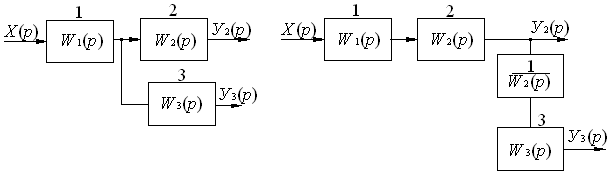 Приложение 4Правила преобразования структурных схемОкончание прил. 4Приложение 5Передаточные функции элементов (объектов) систем автоматического регулированияПродолжение прил. 5Продолжение прил. 5Продолжение прил. 5Продолжение прил. 5Продолжение прил. 5Продолжение прил. 5Продолжение прил. 5Окончание прил. 5ОГЛАВЛЕНИЕВведение	31	Составление и линеаризация дифференциальных уравнений	32	Определение передаточных функций соединений динамических звеньев и систем	63	Составление и преобразование структурных схем	74	Устойчивость динамических звеньев и систем автаматического регулирования и управления	105	Контрольные задания5.1	Составление и линеаризация дифференциальных уравнений	135.2	Определение передаточных функций соединений                                        динамических звеньев и систем	215.3	Составление и преобразование структурных схем.	315.4. Устойчивость динамических звеньев и систем автоматического регулирования и управления……………………………………………………... 40
Библиографический список	47Приложения	48Г681Гордеев, Е.Н. Теория автоматического управления: учебное пособие для самостоятельной работы / Е.Н. Гордеев, Ю.С. Сергеев. – Челябинск: Издательский центр ЮУрГУ, 2012. – 69 с.Учебное пособие написано в соответствии с рабочей программой дисциплины «Теория автоматического управления» для машиностроительных специальностей. В пособии приведены варианты заданий, а также методические указания для проведения практических занятий по дисциплине. Конспект лекций предназначен для студентов технических специальностей очного и заочного обучения и разработан в соответствии с Федеральным государственным образовательным стандартом по направлению подготовки «151900 Конструкторско-технологическое обеспечение машиностроительного производства» и «220700Автоматизация технологии машиностроения производств»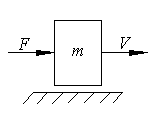      Рис.1.1. Расчетная схема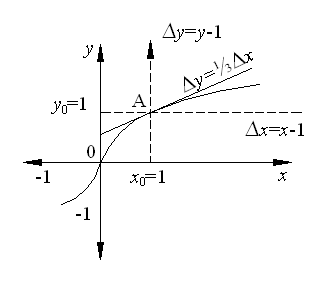 Рис. 1.2. Исходная и линеаризованная статические характеристики объекта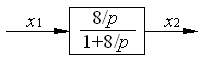 Рис. 3.6. Структурная схема преобразованного звена 2 Координатыω, с–1ω, с–1ω, с–1ω, с–1ω, с–1ω, с–1ω, с–1ω, с–1ω, с–1Координаты048121620242830U9080,0950,320,72–68,72–158–267,12–396,08–468υ030,7253,7661,4446,080–84,48–215,04–300ВариантДифференциальное уравнение12345ВариантДифференциальное уравнение67891011121314151617181920№ п/пИсходное уравнение№ п/пТочка x0, y0№ п/пK11x0 = 11122y0 = 22233x0 = 33344y0 = 44455x0 = 55566y0 = 66677x0 = 77788y0 = 88899x0 = 9991010y0 = 0100,5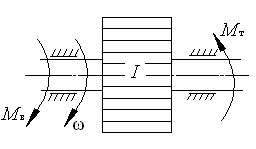 Рис. 5.1. Схема вращающегося тела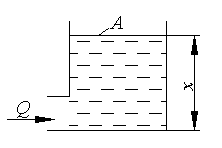 Рис. 5.2. Расчетная схема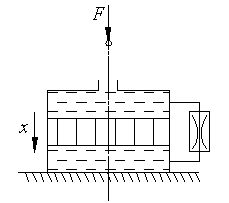 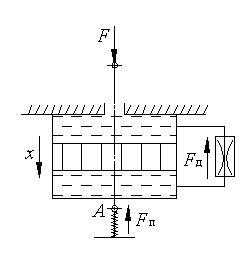 Рис. 5.3. Схема гидравлического демпфераРис. 5.4. Схема узла регулятора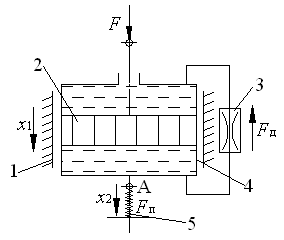 Рис. 5.5. Схема узла регулятора1 – корпус; 2 – поршень; 3 – дроссель; 4 – цилиндр; 5 – пружина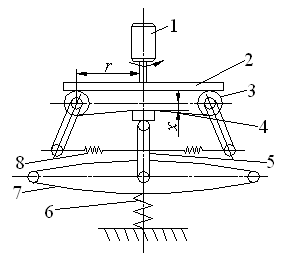 Рис. 5.6. Центробежный маятник гидравлической муфты специального металлорежущего станка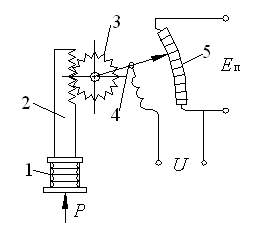 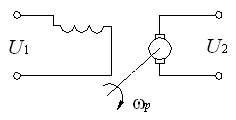 Рис. 5.7. Датчик сильфонныйРис. 5.8. Схема генератора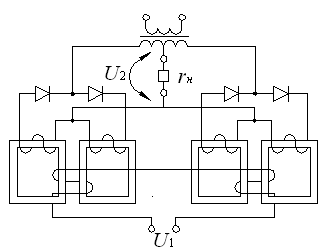 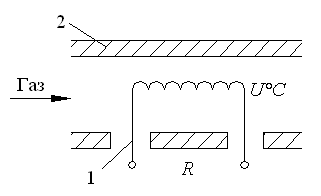 Рис. 5.9. Магнитный усилительРис. 5.10. Схема узла термосопротивления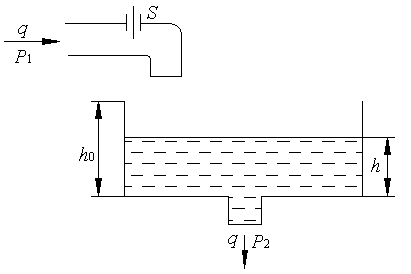 Рис. 5.11. Расходный резервуар с жидкостью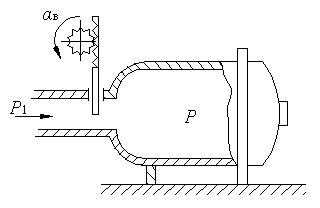 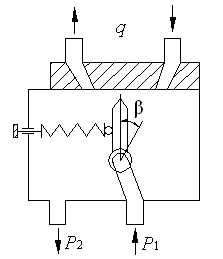 Рис. 5.12. Пневморесивер с заслонкойРис. 5.13. Однокаскадный гидравлический усилитель со струйной трубкой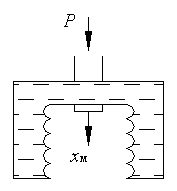 Рис. 5.14. Мембранный преобразователь с жидкостным наполнителем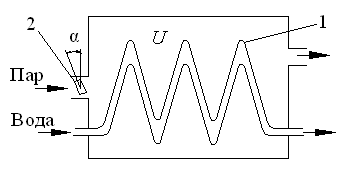 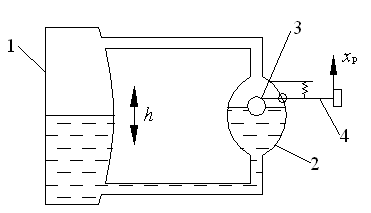 Рис. 5.15. ТеплообменникРис. 5.16. Поплавковый уровнемер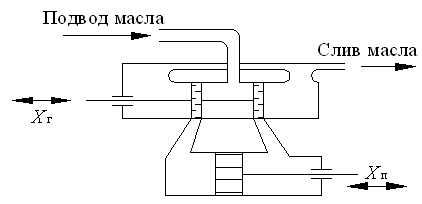 Рис. 5.17. ГидроприводВариантДифференциальное уравнение1234567891011121314ВариантДифференциальное уравнениеДифференциальное уравнение151516161717181819192020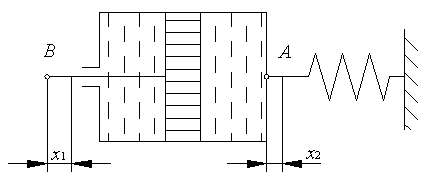 Рис. 5.18. Схема гидравлического демпфера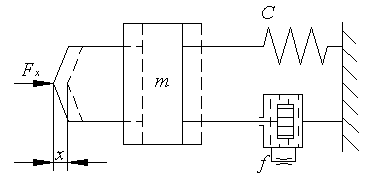 Рис. 5.19. Расчетная схема упругой системы суппорта станка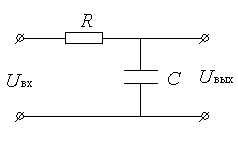 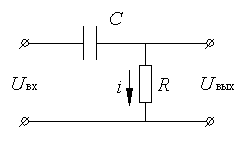 Рис. 5.20. Схема RC-контураРис. 5.21. Схема электрического звена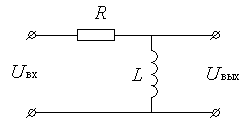 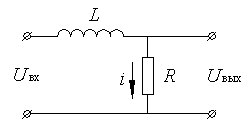 Рис. 5.22. Схема электрического звенаРис. 5.23. Схема RL-контура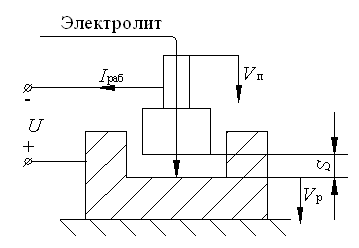 Рис. 5.25. Схема размерной электрохимической обработки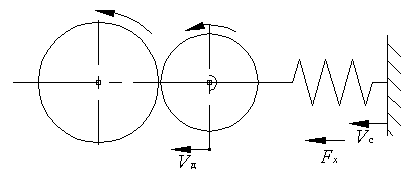 Рис. 5.26. Схема шлифования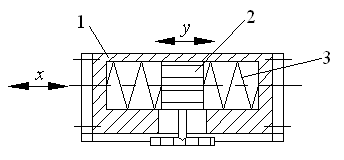 Рис. 5.27. Схема устройства для измерения линейных ускорений: 1 – корпус; 2 – поршень; 3 – пружина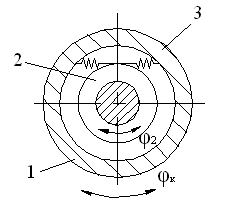 Рис. 5.28. Схема устройства для измерения угловых ускорений: 1 – корпус; 2 – груз; 3 – пружина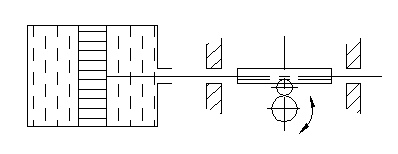 Рис. 5.29. Схема последовательного соединения звеньев пневмоцилиндра, реечной и зубчатой передач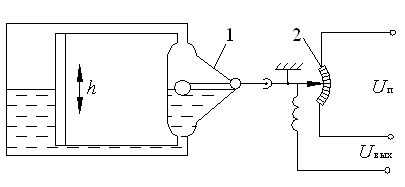 Рис. 5.31. Схема устройства измерения  уровня жидкости в баке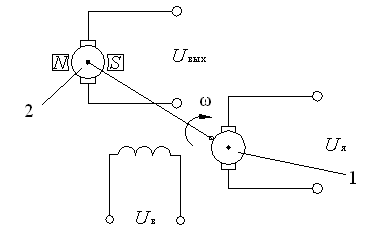 Рис. 5.32. Схема измерения частоты вращения электродвигателя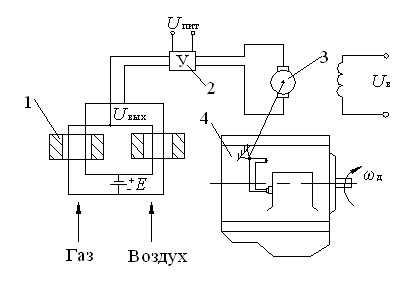 Рис. 5.34. Система поддерживания уровня СО2 в выхлопных газах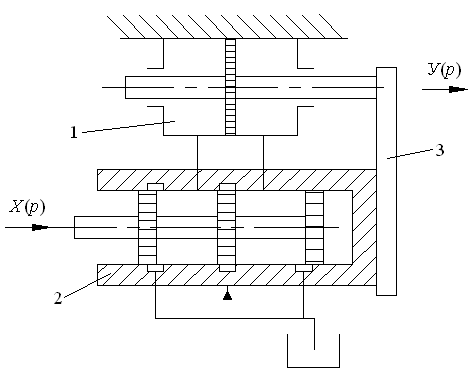 Рис. 5.35. Следящий гидравлический привод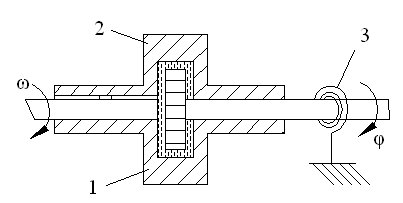 Рис. 5.36. Схема гидравлического тахометра с вязким трением: 1 – корпус; 2 – диск; 3 – пружина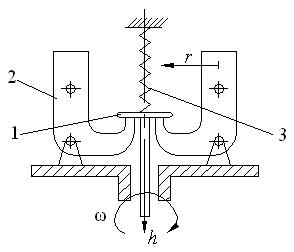 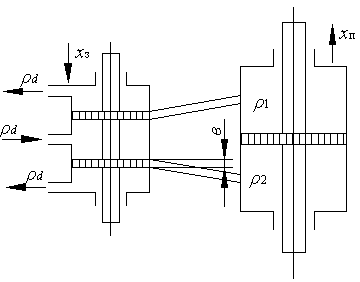 Рис. 5.37. Схема центробежного тахометра: 1 – шток; 2 – грузик; 3 – пружинаРис. 5.38. Схема гидравлического привода с силовым цилиндром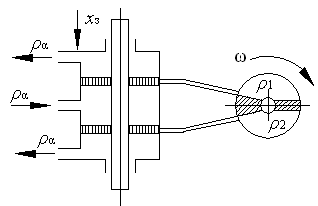 Рис. 5.39. Схема привода с лопастным гидравлическим двигателем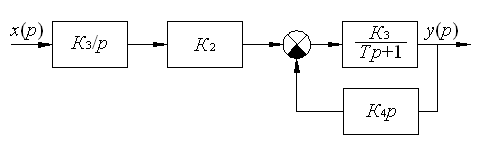 Рис. 5.40. Структурная схема последовательно соединенных звеньев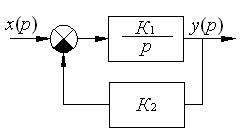 Рис. 5.41. Структурная схема интегрирующего звена, охваченного обратной связью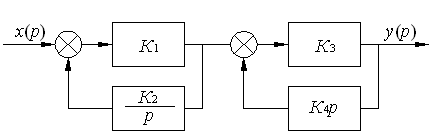 Рис. 5.42. Структурная схема двух последовательно соединенных звеньев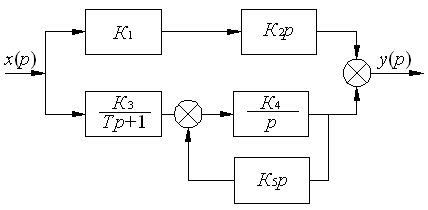 Рис. 5.43. Структурная схема параллельно соединенных звеньев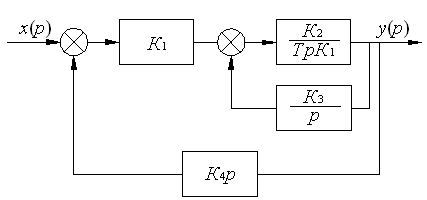 Рис. 5.44. Структурная схема соединения звеньев, охваченных общей отрицательной обратной связью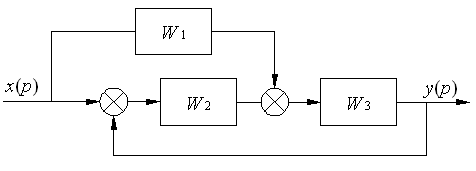 Рис. 5.45. Структурная схема апериодического звена, охваченного гибкой обратной связью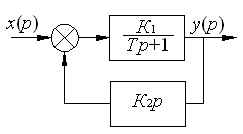 Рис. 5.46. Структурная схема интегрирующего звена, охваченного жесткой двойной обратной связью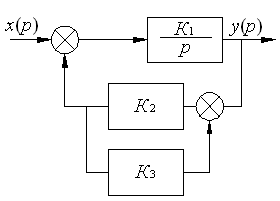 Рис. 5.47. Структурная схема системы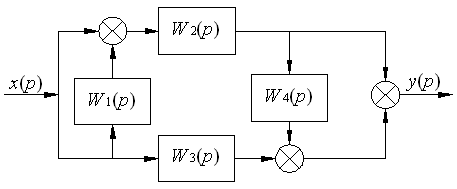 Рис. 5.55. Исходная структурная схема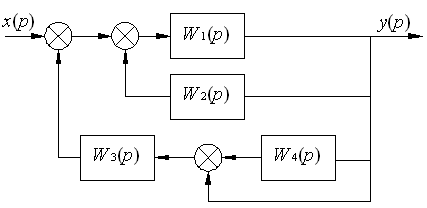 Рис. 5.56. Структурная схема динамического звенаВариантДифференциальное уравнение1234567891011121314151617181920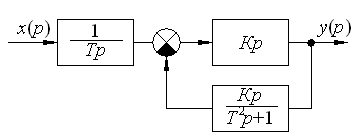 Рис. 2.2. Структурная схемаОперации припреобразованииИсходная схемаПреобразованная схема1. Перенос узла через узел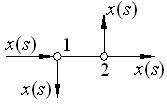 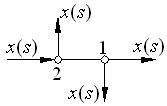 2. Перенос сумматора через сумматор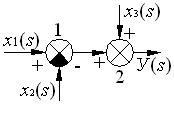 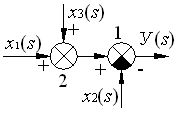 3. Перенос узла через сумматор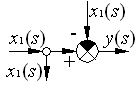 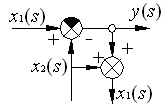 4. Перенос сумматора через узел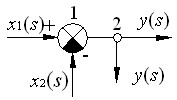 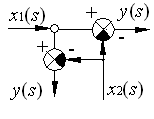 5. Перенос узла через звено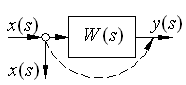 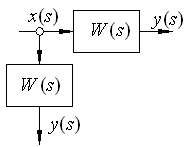 5. Перенос узла через звено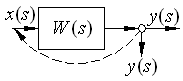 Операции припреобразованииИсходная схемаПреобразованная схема6. Перенос сумматора через звено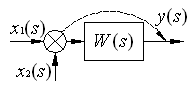 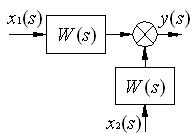 6. Перенос сумматора через звено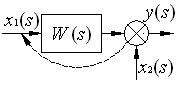 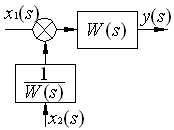 № п/пНаименование элемента или объекта системыСхема элемента или объектаПередаточная функция элемента или объектаПараметры передаточной функции123451Механическая передача (редуктор)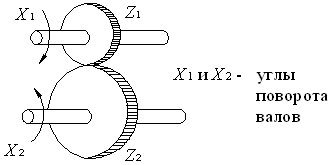  – передаточное число редуктора2Рычаг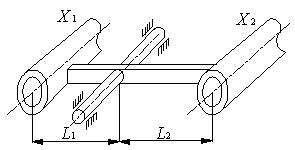 3Транзисторный усилитель переменного тока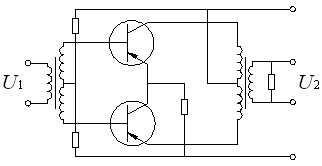 , где  – коэффициент усиления каскада123454Сильфонный датчик давления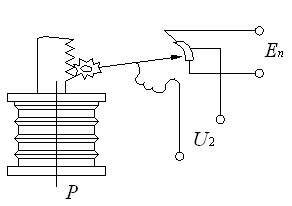 , где – передаточный коэффициент сильфона5Сельсинная пара в трансформаторном режиме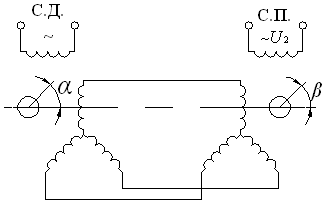 ,где– коэффициент трансформации сельсина6Термосопротивление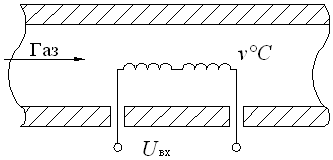 ,где  – коэффициент усиления термосопротивления123457Электрический анализатор газов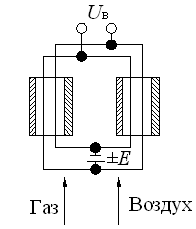 ,где  – коэффициент пропорциональности; – количество углекислого газа8Угольный датчик давления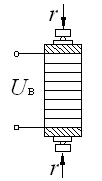 ,где – передаточный коэффициент угольного столбика9Магнитный усилитель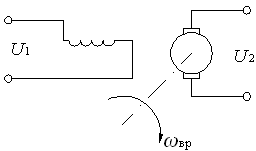  – коэффициент усиления; – постоянная времени обмотки управления магнитного усилителя1234510Генератор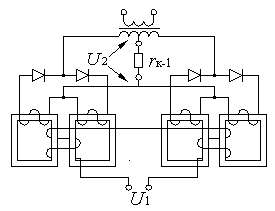  – коэффициент усиления генератора по напряжению; – постоянная времени обмотки возбуждения11Термопара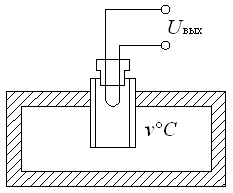  – коэффициент усиления термопары; – постоянная термопары12Резервуар с жидкостью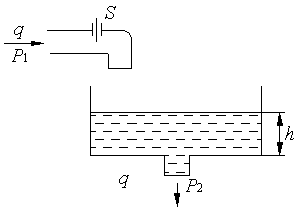 ;где γ – удельный вес жидкости;h0 – максимальная высота подъема жидкости112334513ДизельДизель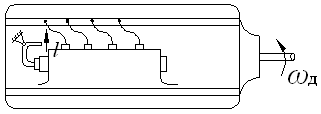  – передаточный коэффициент дизеля;– постоянная времени дизеля1414Ресивер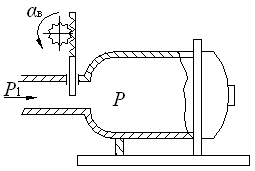 Kр  – передаточный коэффициент ресивера;Тр – постоянная времени ресивера1515Тиратронный усилитель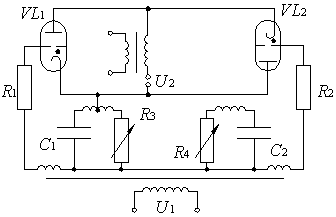 Kту – коэффициент усиления тиратронного усилителя;Тту – постоянная времени тиратронного усилителя1616Тиристорный преобразователь мощности на постоянном токе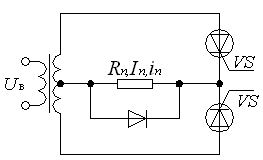 где Iн – ток нагрузки;a – угол открытия тиристора;Тн – постоянная времени нагрузки1234517Мостовой тиристорный преобразователь постоянного тока 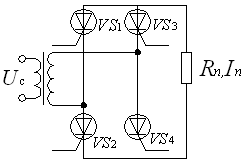 Kтр – коэффициент усиления тиристорного преобразователя по току; Ттр – постоянная времени нагрузки тиристорного преобразователя18Тиристорный преобразователь мощности с питанием на переменном токе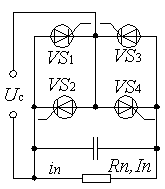 Kтр – коэффициент усиления тиристорного преобразователя по току;Ттр – постоянная времени нагрузки тиристорного преобразователя19Однокаскадный гидравлический усилитель со струной трубкой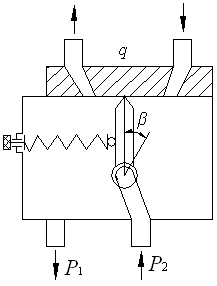 Kгу – передаточный коэффициент гидравлического усилителя; Тгу – постоянная времени гидравлического усилителя; – постоянная запаздывания в пневмопроводах1234520Механотрон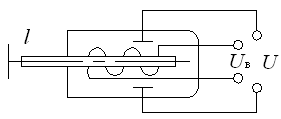 Kм – коэффициент усиления механотрома;Тм – постоянная времени механотрома21Мембранные преобразователи с жидкостным наполнителем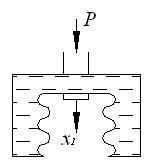 Kк – передаточный коэффициент мембранного преобразователя; Тк – постоянная времени мембранного преобразователя22Труборасходомер с упругосвязанным ротором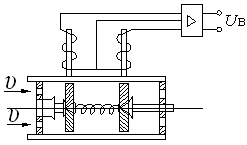 Kпр – постоянная времени крыльчатки;Тпр – коэффициент преобразования23Интегрирующий операционный усилитель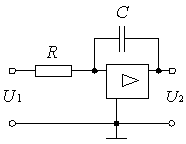 1234524Пневматический интегратор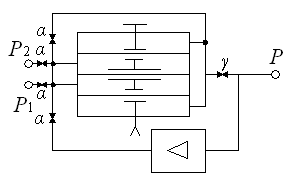 25Тахогенератор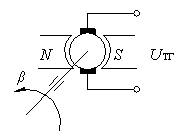 Kтг – крутизна характеристики тахогенератора26Дифференциальный гироскоп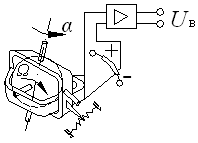  – кинематический момент ротора гироскопа;Kв – коэффициент восстанавливающего момента27Мост RC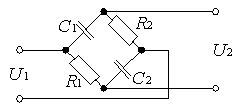 1234528Дифференцирующий трансформатор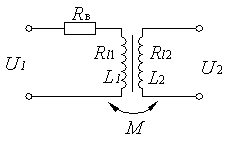 29Двухфазный асинхронный электродвигатель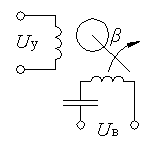 ;30Корректирующее устройство переменного тока фазоопережающего типа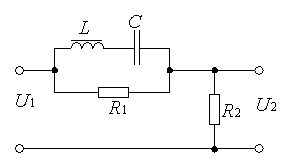 31Корректирующее устройство переменного тока фазоопаздывающего типа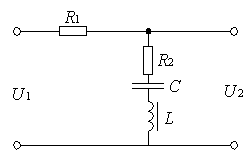 1234532Синхронно коммутирующее устройство переменного тока интегро-дифференцирующего типа 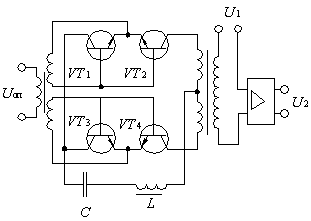 Uоп – опорное напряжение;K – передаточный коэффициент;T – постоянная времени33Двигатель маховик постоянного тока с возбуждением от постоянных магнитов (ПМ)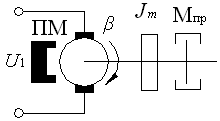 где Kе – постоянная;K – скоростная постоянная; – момент инерции маховика1234534Асинхронный трехфазный усилитель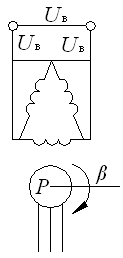 Kдв – передаточный коэффициент;Тдв – постоянная времени35Электромашинный усилитель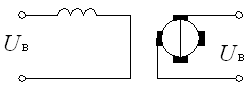 K1, K2 – коэффициенты усиления 1 и 2-го каскадов ЭМУ;Тв – постоянная обмотки возбуждения;Ткз – постоянная времени короткозамкнутой цепи36Теплообменник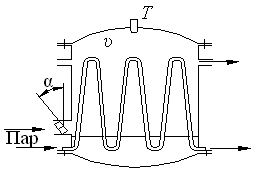 Т1, Т2 – постоянные времени теплообменника;Kто – передаточный коэффициент теплообменника1234537Корректирующая RC-цепь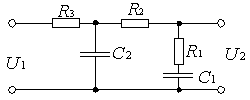 38Корректирующая RC-цепь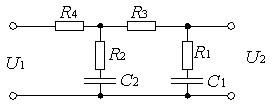 39Метадин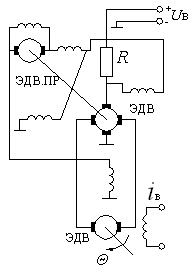 где Kм – коэффициент пропорциональности между моментом электродвигателя и током обмотки возбуждения; J – момент инерции якоря метадина1234540Соленоид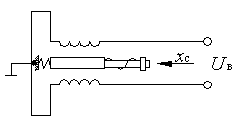 Kс – передаточный коэффициент соленоида;Тс – постоянная времени соленоида; – коэффициент демпфирования соленоида41Поплавковый уровнемер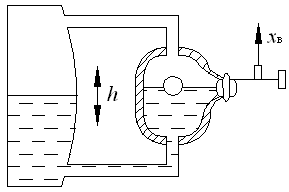 где Kс – коэффициент жесткости пружины;d – диаметр поплавка;m – масса поплавка;D – коэффициент жидкостного трения;xв – перемещение поплавка;h – изменение уровня жидкости1234542Центробежный тахометр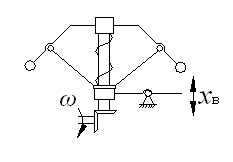 43Сильфонный датчик давления жидкости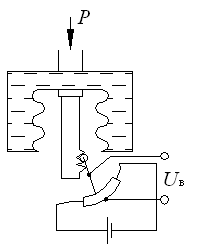 где Kп – коэффициент пропорциональности между перемещением и давлением44Электродвигатель постоянного тока с независимым возбуждением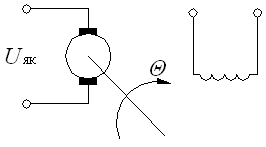 1234545Гидропривод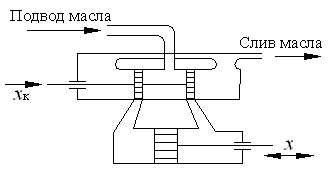 Kгп – передаточный коэффициент гидропривода;Т – постоянная времени гидропривода;ξ – коэффициент демпфирования  гидропривода46Пневмопривод со струйной трубкой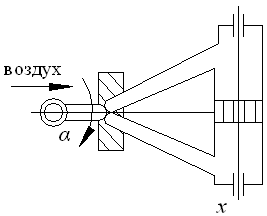 Kпн – передаточный коэффициент пневмопривода;T – постоянная времени пневмопривода;ξ – коэффициент демпфирования   пневмопривода47Гидравлический лопастной двигатель с золотниковым управлением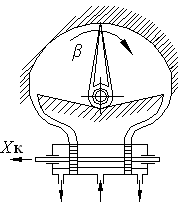 Kгл – передаточный коэффициент гидравлического лопастного двигателя;T – постоянная времени гидравлического лопастного двигателя;ξ – коэффициент демпфирования гидравлического лопастного двигателя1234548Гидропривод с помпой объемного регулирования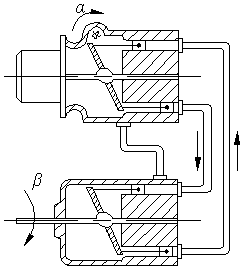 где V – объем рабочей жидкости в цилиндре;J – момент инерции ротора гидропривода;  Е – модуль гидравлической упругости;Kгд – постоянная гидропривода;K – коэффициент жидкостного трения;Kу – коэффициент, характеризующий утечки;Kп – постоянная помпы